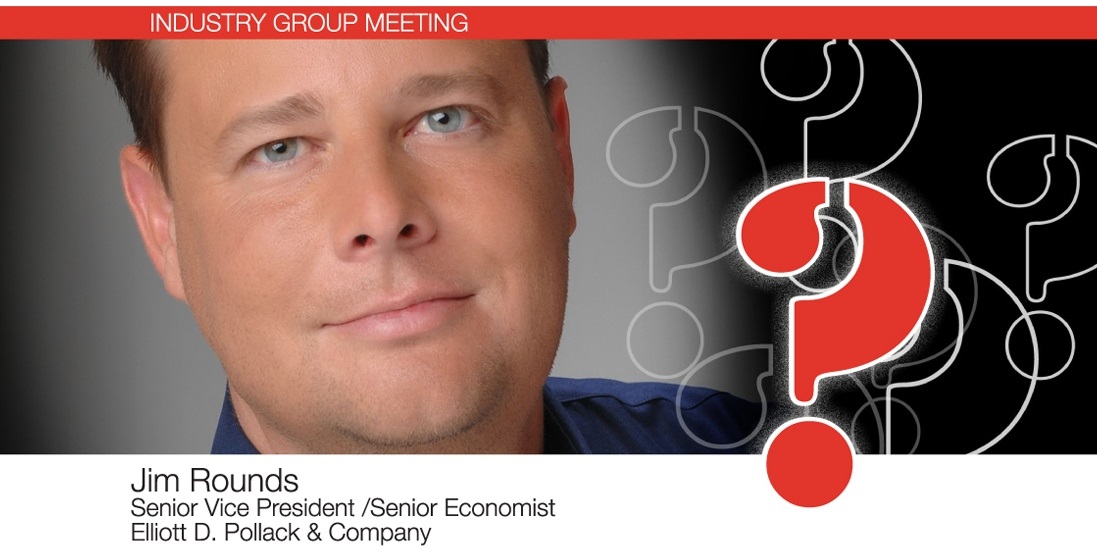 An evening of superb student art mixed with a dose of sound economic forecasting all served with great Italian food made for a great kick-off for the collaborative event that was the February 28 ASID Chapter Meeting: "An Industry Collaboration".The Scottsdale Artists' School hosted one of the largest gatherings of professional organizations in the Valley. Joining ASID for the evening were these distinguished groups: AGC, IDCA, IFDA, IIDA, NARI, NEWH and NKBA.The focus of the cooperative event was to get these professional organizations in one venue to mingle and share our common goals and learn from the insightful knowledge of Jim Rounds, Senior Vice President and Senior Economist with Elliott D. Pollack and Company.  Mr. Rounds specializes in preparing economic analyses for both public and private sector organizations, including economic overviews related to the national and state economies.  Jim has extensive expertise in matters of economics, finance, rural and urban economic development, public policy, taxation, real estate analysis, and litigation.  Over 150 members of the various organizations wined and dined among the "Best and the Brightest" student works at the Scottsdale Artists' School. The Scottsdale Artists' School was awarded the ASID 2013 Presidential Citation for "Enhancement of the Arts". Located in the historic downtown Scottsdale Arts District, the Scottsdale Artists' School goal is to build a creative magnet where professional and aspiring artists can come to study, share ideas and inspire one another.  For 30 years the Scottsdale Artists' School has brought sculptors, landscape painters and portrait artists to Scottsdale to teach and expand the world of fine art. For information on the Scottsdale Artists' School:  scottsdaleartschool.org.The February meeting is the start of more cooperative events between the industry organizations. With the large turnout for Jim Rounds, it is evident that these collaborations are a benefit to all of these professionals.